BARANYA MEGYEI DIÁKSPORT TANÁCS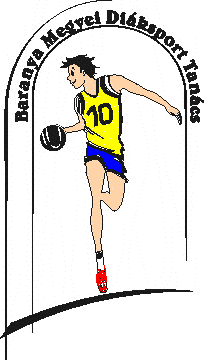 7623 Pécs, Koller u. 7. II/23.Telefon:70/311-0736; E-mail: ngtp1954@gmail.com; Web: www.bmdiaksport.hu _____________________________________________________________________________FUTSAL DIÁKOLIMPIAV-VI. korcsoportMegyei Elődöntő és Döntő versenykiírása1.  A verseny célja: versenylehetőség biztosítása az V-VI. korcsoportos tanulók számára. Adott korcsoport csapatbajnoki címének eldöntése. A futsal sportág népszerűsítése a középiskolás tanulók körében; játék- és versenylehetőség biztosítása. 2.  A verseny rendezője: 		Baranya Megyei Diáksport Tanács Versenybíróság: 		Elnök:	Nagy Gábor			Titkár: 	Faludi László3.  A verseny időpontja, helyszínei:   	„A” csoport:		2018. november 13. (kedd) 13,00 óra				Széchenyi Sportcsarnok (Pécs, Koller u. 4.)	„B” csoport:		2018. november 14. (szerda) 9,30 óra				Táncsics Gimnázium Sportcsarnoka (Siklós, Gyűdi u. 2.)	„C ”csoport		2018. november 20. (kedd) 9,30 óra				ANK Sportcsarnoka (Pécs Apáczai Cs. J körtér 1.)	„D” csoport		2018. november 22. (csütörtök) 9,30 óra				Radnóti SZKI. Sportmalom (Mohács, Kossuth L. u. 71.)4.  A verseny résztvevői: Az MDSZ 2018/2019. tanévi Versenykiírások és Programok „Általános szabályok” szerint, illetve az előnevezett középiskolai csapatokok.5.  Csapatlétszám: 10 fő játékos és 2 fő felnőtt kísérő (tanár, edző).6.  Nevezés: az MDSZ 2018/2019. tanévi Versenykiírások és Programok „Általános szabályok” szerint. Határidő: nov. 12.7.  Igazolás:  Az iskolaigazgató által aláírt, lepecsételt, internetes csapatnevezési lapot a verseny helyszínén kérjük leadni (+ diákigazolványok). Ezen dokumentumok hiányában a játékos, illetve a csapat a versenyen nem vehet részt.8.  Játék- és lebonyolítási rend: A mérkőzések a MDSZ versenyszabályai szerint kerülnek megrendezésre. Csoporton belüli sorsolás a helyszínen 20 perccel korábban.Lebonyolítás: körmérkőzéses formában az 1-4, 2-3, 1-3, 4-2, 2-1, 3-4 tábla szerint. „A” csoport 						„B” csoport2018. november 13. 13,00 óra - Pécs			2018. november 14. 9,30 óra - SiklósSzéchenyi I. Gimnázium Pécs				Siklósi Garai. Szki.Janus Pannonius Gimnázium Pécs				Cserepka J. BaptistaPSZC. Középiskola Szigetvár				Pécsi SzC Zipernowsky K. Szki. PécsLeőwey Klára Gimnázium Pécs				Táncsics Gimnázium Siklós „C” csoport 						„D” csoport2018. november 20. 9,30óra – ANK Pécs			2018. november 22. 9,30 óra – MohácsANK Pécs						Pécsi SzC Radnóti M. Szki. MohácsPTE Gyakorló						Kisfaludy K. Gimnázium MohácsPécsi SzC. Pollack M. Szki. Pécs				PTE Gyakorló DeákPSzC Zsolnay V. Szki. Pécs				Árpád Fejedelem Gimnázium Pécs	A csoportok 1. helyezettjei jutnak a döntőbe. A csoportok 2. helyezettjei később kijelölendő helyszínen és időben újabb fordulón vesznek részt. Az 1. és 2. helyezett jut a 6 csapatos megyei döntőbe.A megyei döntő időpontja: 	2018. január 14. (hétfő) 9,00 óraLauber Dezső Sportcsarnok (Pécs, dr. Veress E. u. 10.)A döntő játék- és lebonyolítási rendje: I. csoport: A1. B1. (C2. D2. B2. A2)II. csoport: C1. D1. (A2. B2. D2. C2)Csoporton belüli körmérkőzés az 1-2, 2-3, 3-1 tábla szerint.Helyosztók (az 5. és a 3. helyért): I/3-II/3, I/2-II/2   Döntő: I/1-II/1Pécs, 2018. október 11.Nagy Gáborszakág-vezetőngtp1954@gmail.com 70/3110736